37-й на страничках РОМАНОВА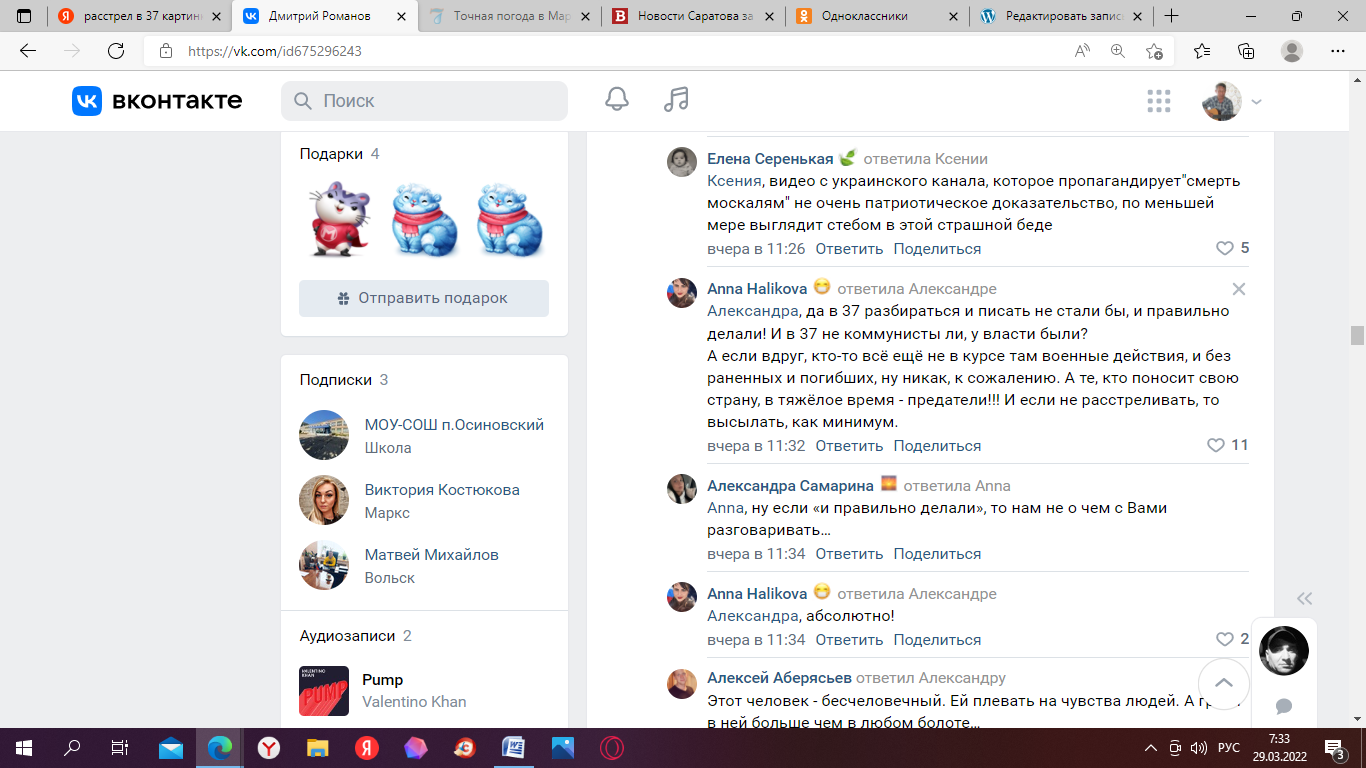 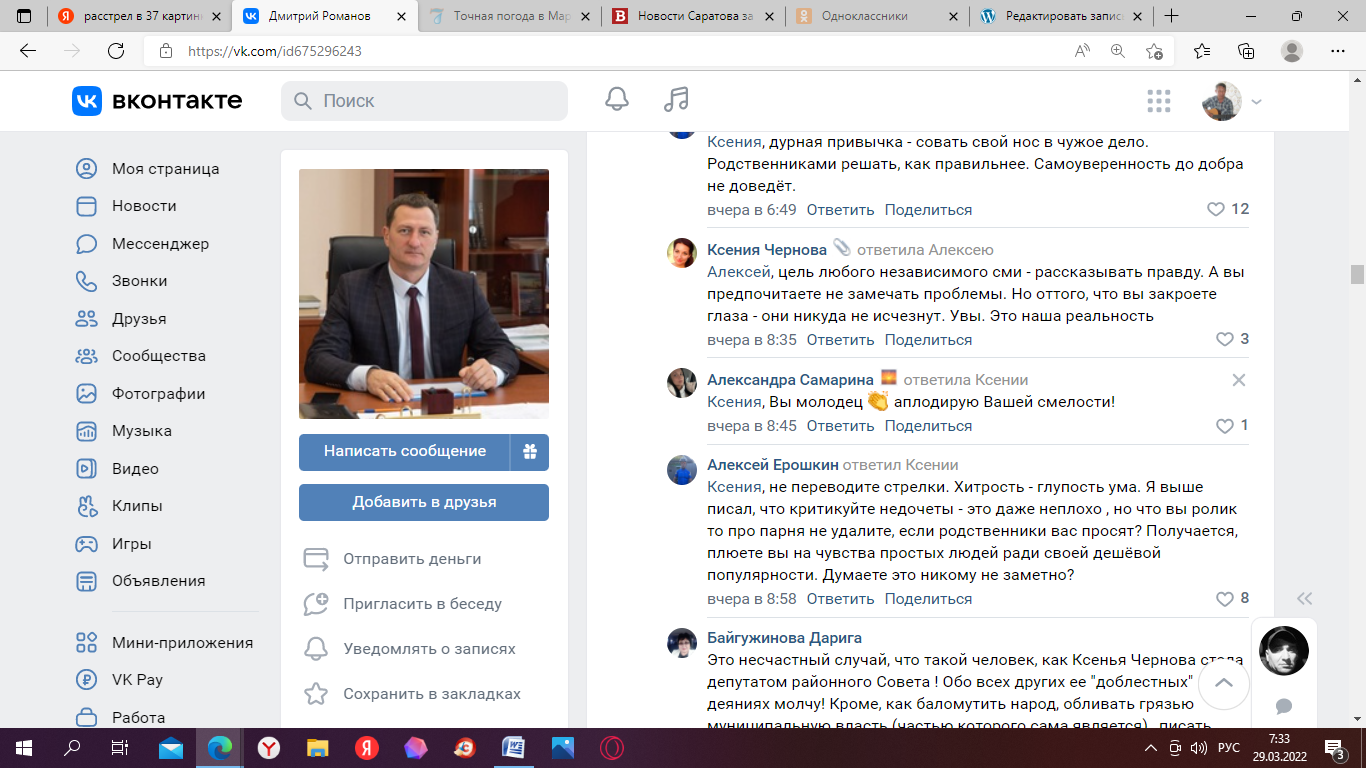 